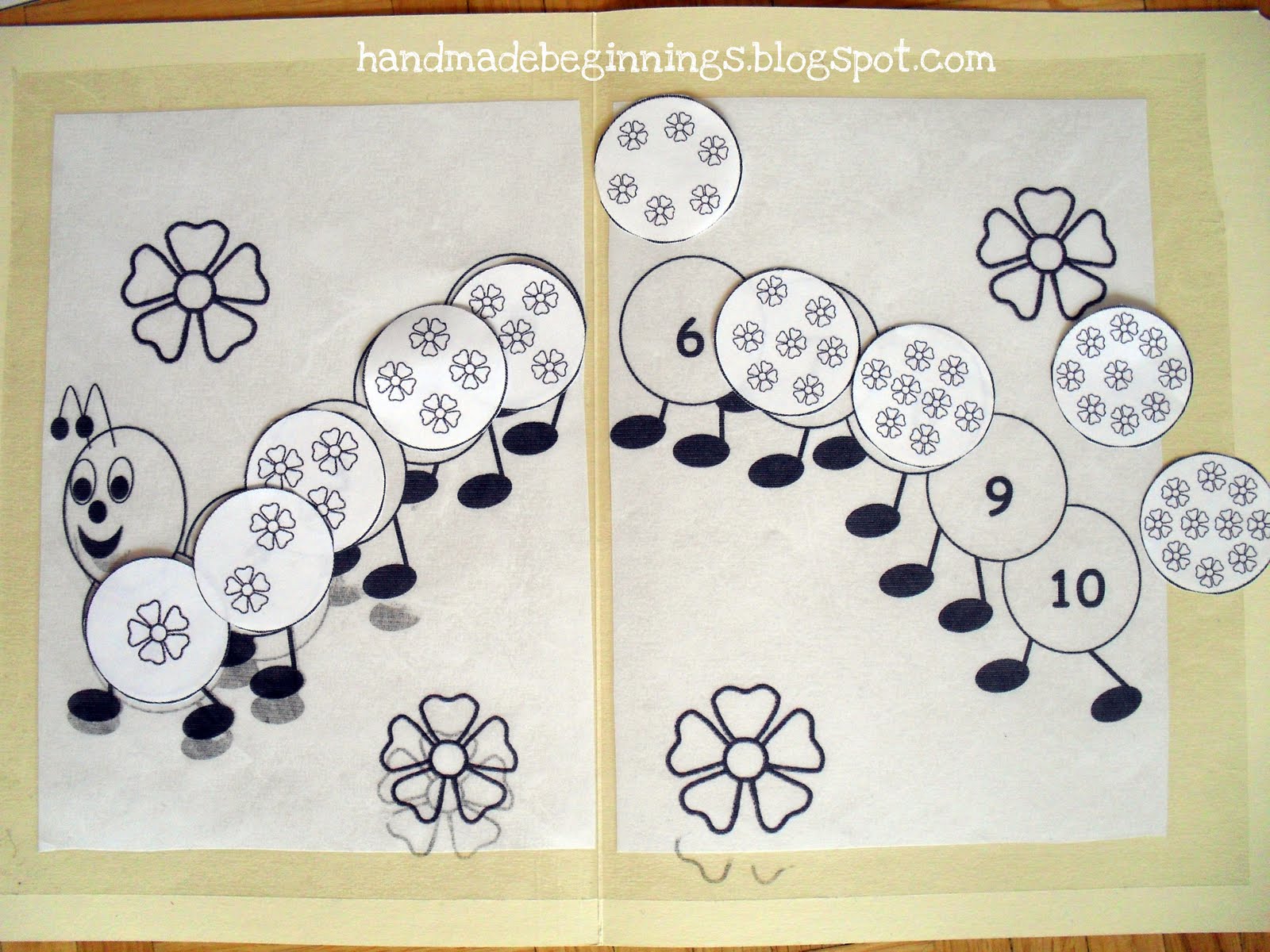 Caterpillar Counting Game     How to play:  Count the flowers on each circle. Match the circle to the section on the    caterpillar with the corresponding number (the correct number of flowers to match the numeral). 